Опросный лист для заказакоробок коммутационных общепромышленных КВОП-А-ХХХ…Х:Таблица В1.Опросный лист №  _______________ Опросный лист №  _______________ Опросный лист №  _______________ Опросный лист №  _______________ Опросный лист №  _______________ Опросный лист №  _______________ Опросный лист №  _______________ Опросный лист №  _______________ Опросный лист №  _______________ Опросный лист №  _______________ Опросный лист №  _______________ Опросный лист №  _______________ Опросный лист №  _______________ Опросный лист №  _______________ Опросный лист №  _______________ Опросный лист №  _______________ Коробка коммутационнаяобщепромышленнаяКВОПКоробка коммутационнаяобщепромышленнаяКВОПКВОП-A-101008󠄀󠄀, КВОП-A-101608󠄀󠄀, КВОП-A-121208󠄀󠄀, КВОП-A-161609󠄀󠄀,КВОП-A-162609󠄀󠄀, КВОП-A-122209󠄀󠄀,КВОП-A-163609󠄀󠄀, КВОП-A-232011󠄀󠄀,КВОП-A-233311󠄀󠄀, КВОП-A-403111󠄀󠄀.КВОП-A-101008󠄀󠄀, КВОП-A-101608󠄀󠄀, КВОП-A-121208󠄀󠄀, КВОП-A-161609󠄀󠄀,КВОП-A-162609󠄀󠄀, КВОП-A-122209󠄀󠄀,КВОП-A-163609󠄀󠄀, КВОП-A-232011󠄀󠄀,КВОП-A-233311󠄀󠄀, КВОП-A-403111󠄀󠄀.КВОП-A-101008󠄀󠄀, КВОП-A-101608󠄀󠄀, КВОП-A-121208󠄀󠄀, КВОП-A-161609󠄀󠄀,КВОП-A-162609󠄀󠄀, КВОП-A-122209󠄀󠄀,КВОП-A-163609󠄀󠄀, КВОП-A-232011󠄀󠄀,КВОП-A-233311󠄀󠄀, КВОП-A-403111󠄀󠄀.КВОП-A-101008󠄀󠄀, КВОП-A-101608󠄀󠄀, КВОП-A-121208󠄀󠄀, КВОП-A-161609󠄀󠄀,КВОП-A-162609󠄀󠄀, КВОП-A-122209󠄀󠄀,КВОП-A-163609󠄀󠄀, КВОП-A-232011󠄀󠄀,КВОП-A-233311󠄀󠄀, КВОП-A-403111󠄀󠄀.КВОП-A-101008󠄀󠄀, КВОП-A-101608󠄀󠄀, КВОП-A-121208󠄀󠄀, КВОП-A-161609󠄀󠄀,КВОП-A-162609󠄀󠄀, КВОП-A-122209󠄀󠄀,КВОП-A-163609󠄀󠄀, КВОП-A-232011󠄀󠄀,КВОП-A-233311󠄀󠄀, КВОП-A-403111󠄀󠄀.КВОП-A-101008󠄀󠄀, КВОП-A-101608󠄀󠄀, КВОП-A-121208󠄀󠄀, КВОП-A-161609󠄀󠄀,КВОП-A-162609󠄀󠄀, КВОП-A-122209󠄀󠄀,КВОП-A-163609󠄀󠄀, КВОП-A-232011󠄀󠄀,КВОП-A-233311󠄀󠄀, КВОП-A-403111󠄀󠄀.КВОП-A-101008󠄀󠄀, КВОП-A-101608󠄀󠄀, КВОП-A-121208󠄀󠄀, КВОП-A-161609󠄀󠄀,КВОП-A-162609󠄀󠄀, КВОП-A-122209󠄀󠄀,КВОП-A-163609󠄀󠄀, КВОП-A-232011󠄀󠄀,КВОП-A-233311󠄀󠄀, КВОП-A-403111󠄀󠄀.КВОП-A-101008󠄀󠄀, КВОП-A-101608󠄀󠄀, КВОП-A-121208󠄀󠄀, КВОП-A-161609󠄀󠄀,КВОП-A-162609󠄀󠄀, КВОП-A-122209󠄀󠄀,КВОП-A-163609󠄀󠄀, КВОП-A-232011󠄀󠄀,КВОП-A-233311󠄀󠄀, КВОП-A-403111󠄀󠄀.IP66/ IP67IP66/ IP67-60°С<Ta<+80°C 󠄀󠄀-60°С<Ta<+95°C 󠄀󠄀-60°С<Ta<+130°C 󠄀󠄀-60°С<Ta<+80°C 󠄀󠄀-60°С<Ta<+95°C 󠄀󠄀-60°С<Ta<+130°C 󠄀󠄀-60°С<Ta<+80°C 󠄀󠄀-60°С<Ta<+95°C 󠄀󠄀-60°С<Ta<+130°C 󠄀󠄀Нержавеющая стальКабельные вводы (см. Таблицу Б1)Кабельные вводы (см. Таблицу Б1)Кабельные вводы (см. Таблицу Б1)Кабельные вводы (см. Таблицу Б1)Кабельные вводы (см. Таблицу Б1)Кабельные вводы (см. Таблицу Б1)Кабельные вводы (см. Таблицу Б1)Кабельные вводы (см. Таблицу Б1)Кабельные вводы (см. Таблицу Б1)Кабельные вводы (см. Таблицу Б1)Кабельные вводы (см. Таблицу Б1)Кабельные вводы (см. Таблицу Б1)Кабельные вводы (см. Таблицу Б1)Кабельные вводы (см. Таблицу Б1)Кабельные вводы (см. Таблицу Б1)Кабельные вводы (см. Таблицу Б1)описаниеописаниеописаниесторонакол-вокол-вотип вводатип вводатип вводаD внешней оболочкиD внешней оболочкиD внутренней оболочкиD внутренней оболочкимарка кабелямарка кабелямарка кабеля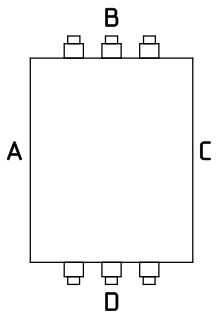 А (лево)А (лево)А (лево)А (лево)А (лево)В (верх)В (верх)В (верх)В (верх)В (верх)С (право)С (право)С (право)С (право)С (право)D (низ)D (низ)D (низ)D (низ)D (низ)Клеммные зажимы и шины заземления.Клеммные зажимы и шины заземления.Клеммные зажимы и шины заземления.Клеммные зажимы и шины заземления.Клеммные зажимы и шины заземления.Клеммные зажимы и шины заземления.Клеммные зажимы и шины заземления.Клеммные зажимы и шины заземления.Клеммные зажимы и шины заземления.Клеммные зажимы и шины заземления.Клеммные зажимы и шины заземления.Клеммные зажимы и шины заземления.Клеммные зажимы и шины заземления.Клеммные зажимы и шины заземления.Клеммные зажимы и шины заземления.Клеммные зажимы и шины заземления.Тип зажима (пружина/винт)Сечение подключаемого проводаСечение подключаемого проводаСечение подключаемого проводаСечение подключаемого проводаСила тока максимальная,АСила тока максимальная,АСила тока максимальная,АНоминальное напряжение,ВНоминальное напряжение,ВНоминальное напряжение,ВНоминальное напряжение,ВЗаземлениеЗаземлениеЗаземлениеКол-воДополнительные компоненты (по согласованию с изготовителем)Дополнительные компоненты (по согласованию с изготовителем)Дополнительные компоненты (по согласованию с изготовителем)Дополнительные компоненты (по согласованию с изготовителем)Дополнительные компоненты (по согласованию с изготовителем)Дополнительные компоненты (по согласованию с изготовителем)Дополнительные компоненты (по согласованию с изготовителем)Дополнительные компоненты (по согласованию с изготовителем)Дополнительные компоненты (по согласованию с изготовителем)Дополнительные компоненты (по согласованию с изготовителем)Дополнительные компоненты (по согласованию с изготовителем)Дополнительные компоненты (по согласованию с изготовителем)Дополнительные компоненты (по согласованию с изготовителем)Дополнительные компоненты (по согласованию с изготовителем)Дополнительные компоненты (по согласованию с изготовителем)Дополнительные компоненты (по согласованию с изготовителем)ЗаказчикЗаказчикЗаказчикЗаказчикЗаказчикЗаказчикЗаказчикЗаказчикЗаказчикЗаказчикЗаказчикЗаказчикЗаказчикЗаказчикЗаказчикЗаказчикОрганизацияОрганизацияОрганизацияОрганизацияОрганизацияТел., факсТел., факсe-maile-maile-maile-mailКонтактное лицоКонтактное лицоКонтактное лицоДатаДата